ZADÁNÍ 06 (25. 4. 2020) AJ, 5.ABzadání - skupiny L. Kohoutové

- do sešitu Vocabulary zapsat slovíčka z lekce 5C
- UČ 56/1 (poslech zde: https://elt.oup.com/student/project/level1/unit05/audio?cc=cz&selLanguage=cs Page 56, Excercise 1a)
- UČ 56/3 - přečíst- nové učivo – zápis do sešitu English:There is/are – otázka a odpověďIs there a hospital in Withey?Yes, there is.No, there isn´t.Are there three banks in Withey?Yes, there are.No, there aren´t.- UČ 57/5 – ústně (dobrovolně písemně)- procvičovat zde: https://elt.oup.com/student/project/level1/unit05/grammar/exercise3?cc=cz&selLanguage=cs- PS 46/1, 2; 47/3, 4zadaní skupiny K.MondlovéZapiš si do sešitu Dictionary slovíčka 5C (Her town)	Poté tyto slovíčka procvič v PS str. 46/1	procvič si jejich výslovnost 	https://elt.oup.com/student/project/level1/unit05/audio?cc=cz&selLanguage=csZopakuj si jak tvoříme věty There is / There are ( máš zápis v sešitě nebo si přečti vysvětlení z minulého týdne)Písemně do sešitu udělej cvičení uč 54/5Zopakuj si předložky místa v PS 47/3PS 47/5 Pokud máš možnost zašli toto cvičení vyfocené, oskenované na email. Cvičení bez chyb bude odměněno smajlíkem  Napiš alespoň šest (inspirovat se můžeš ve cvičení v PS 47/3)Nová učivo- Otázky s There is/ There are(pokud vám něco nebude jasné ozvěte se na mail katerina.mondlova@zstgmvimperk.cz, udělej si zápis do sešitu, nezapisuj to, co je napsáno šedivě)Minulý týden jsme se naučili, jak při popisu v angličtině řekneme/napíšeme „že někdo něco je“ (máš v sešitě, či vytištěno)….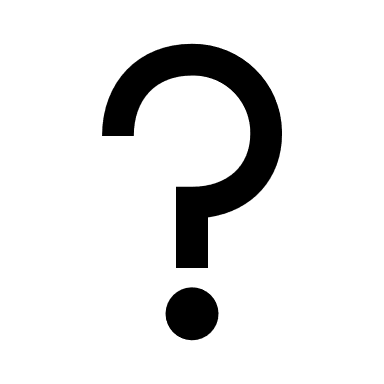 Pokud se chci zeptat, jestli „ někde něco je“ postupuji jednoduše jen otočím vazbu THERE IS nebo THERE ARE a poté použiji krátkou odpověď (Zdá se ti to povědomé?Stejně jsme tvořili otázky například se slovesem HAVE)příklady: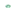 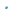 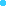 oznam. věta   	Ve Vimperku je nemocnice. 		There	 is  	a hospital in Vimperk.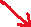 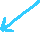 otázka		Je ve Vimperku nemocnice?		Is 	there 	a hospital in Vimperk?odpověď		Ano, je. 				Yes, there is.			Ne, není.				No, there isn´t.oznam. věta    	Ve Vimperku jsou 2 školy. 		There	 are  	two schools in Vimperk.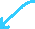 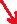 otázka		Jsou ve Vimperku 2 nemocnice?	Are    there 	two schools in Vimperk?odpověď		Ano, jsou. 				Yes, there are.			Ne, nejsou.				No, there aren´t.Do sešitu napiš tyto následující věty a přelož je, následně z nich udělej otázky a pravdivě na ně odpověz. Nezapomínej věty začínat vazbou There is nebo There are….!!!! Pokud máš možnost, úkol zašli na můj mail katerina.mondlova@zstgmvimperk.czpříklad, jak má úkol vypadat: Ve Vimperku jsou tři bazény.There are three swimming pools in Vimperk. Are there three swimming pools in Vimperk?		No, there aren´t.věty k překladu:Ve Vimperku je pošta.Ve Vimperku jsou dvě kina.Ve Vimperku jsou tři supermarkety.Ve Vimperku je náměstí.